MSC506 Introduction / Gr 10 Review						NAME: ___________________Linear SystemsSolve the following linear systems (no decimals; fractions only):Quadratics3.  Factor the following quadratic expressions:4.  Write the following quadratic equations in vertex form and state the vertex:5.  Solve the following quadratic equations (by any means):6.  A model rocket is launched from the ground.  After 20 seconds, the rocket reaches a maximum height of 2000 metres.  It lands on the ground after 40 seconds.  Find the rule that gives the height of the rocket as time passes, and also find the height of the rocket 8 seconds after launch.Trigonometry14.  a)b)c)d)2.Graph the following linear system to show its solution: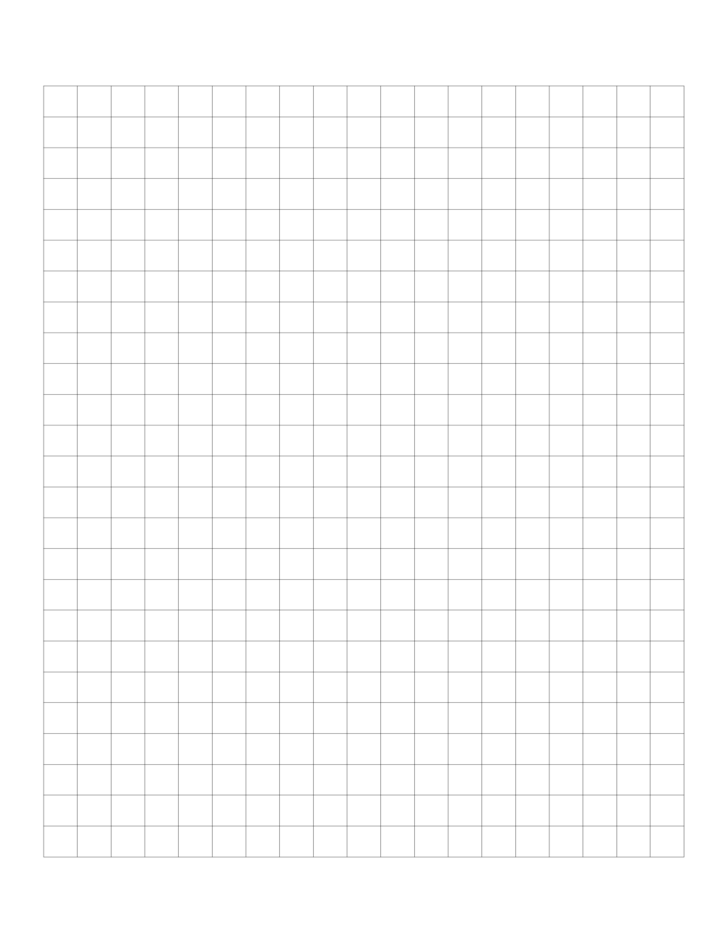 a)b)c)d)a)b)c)d)a)b)c)d)7.Sketch the following parabola, labeling the x-intercepts, y-intercept and vertex:8.Solve for the missing angle ϴ9.Solve for the missing side length x10.Solve for the missing angle ϴ11.Solve for the missing side length x12.Solve for the missing angle ϴ13.Solve for the missing angle ϴ 